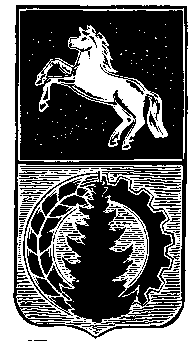 АДМИНИСТРАЦИЯ АСИНОВСКОГО РАЙОНАПОСТАНОВЛЕНИЕ18.07.2022                                                                                                                 № 926-ПС/22                                                               г. Асино	О установлении расходного обязательства В соответствии с частью 1 статьи 86 Бюджетного кодекса Российской Федерации, Законом Томской области от 13 августа 2007 № 170-ОЗ «О межбюджетных отношениях в Томской области», Законом Томской области от 29 декабря 2021 года № 136-ОЗ «Об областном бюджете на 2022 год и на плановый период 2023 и 2024 годов»ПОСТАНОВЛЯЮ: Установить расходное обязательство муниципального образования «Асиновский район» на реализацию проекта, отобранного по итогам проведения конкурса проектов детского и социального туризма.Расходные обязательства, указанные в пункте 1 настоящего постановления, исполняются за счет и в пределах средств, предоставляемых из бюджета Томской области на соответствующие цели в сумме 124 488 (сто двадцать четыре тысячи четыреста восемьдесят восемь) рублей 00 копеек и муниципального образования в сумме 6 552 (шесть тысяч пятьсот пятьдесят два) рубля 00 копеек.Настоящее постановление подлежит размещению на официальном сайте муниципального образования «Асиновский район» www.asino.ru и вступает в силу с даты его подписания.Глава Асиновского района                                                                                     Н.А.ДанильчукЛИСТ СОГЛАСОВАНИЯк проекту постановления  «О принятии расходных обязательств»проект подготовлен  Будниковой А.А.Ф.И.О. должностьВизаДата поступленияДата согласованияПримечаниеБулыгина О.В. зам. Главы администрации Асиновского района по социальным вопросамИвасенко Е.В. начальник юридического отдела администрации Асиновского районаСелина Е.А. начальник Управления финансов администрации Асиновского районаЕфименко С.В. начальник Управления культуры, спорта и молодежи администрации Асиновского района